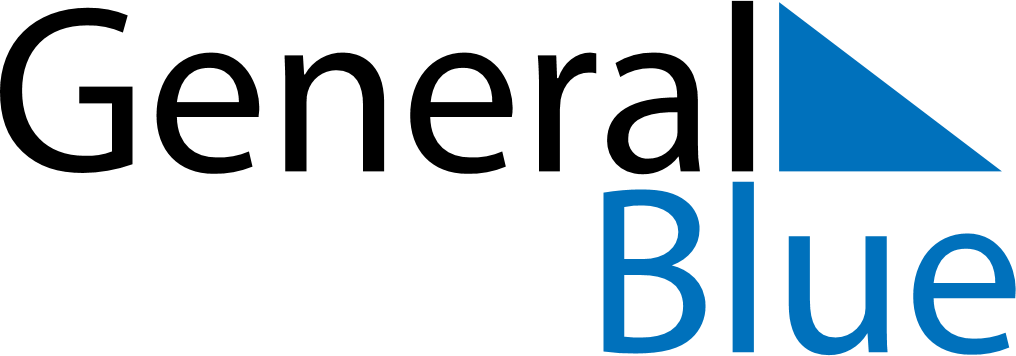 July 2115July 2115July 2115July 2115July 2115SundayMondayTuesdayWednesdayThursdayFridaySaturday12345678910111213141516171819202122232425262728293031